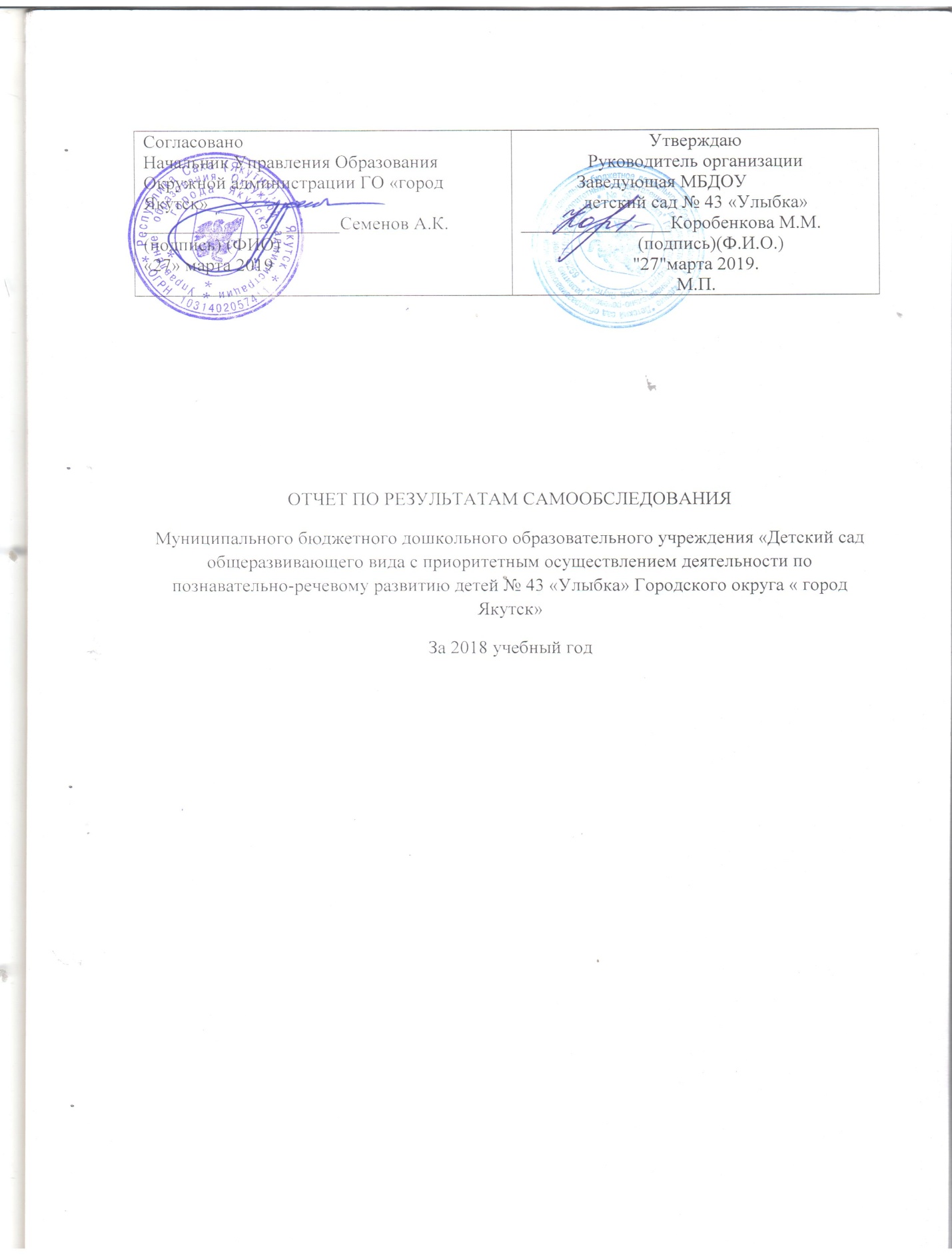          Процедура самообследования была проведена на основании:- Федерального закона от 29 декабря 2012 г. N 273-ФЗ «Об образовании в Российской Федерации» (ст28п3,13,ст29п3);- Порядка проведения самообследования образовательной организацией, утверждённым приказом Министерства образования и науки РФ от 14 июня 2013 г. № 462;- Постановления Правительства РФ от 05.08.2013 г. № 662
«Об осуществлении мониторинга системы образования»;-Приказ Министерства образования и науки РФ№ 1014 от30.08.1013г « Об утверждении Порядка организации и осуществления образовательной деятельности по основным общеобразовательным программам- общеобразовательным программам дошкольного образования»;-Приказ Министерства образования и науки РФ№1155 от 17.10.3013г « Об утверждении федерального государственного образовательного стандарта дошкольного образования»;- Приказ Министерства образования и науки РФ№1324 от 10.12.13. «Об утверждении показателей деятельности образовательной организации, подлежащий самообследованию;-Постановление главного государственного санитарного врача РФ от 15.05.2013г№26 «Об утверждении СанПин2.4.13049-13»Санитарно-эпидимиологические требования к устройству,содержанию и организации режима работы дошкольных образовательных организаций»;-Приказ о порядке подготовки и организации проведения самообследования.Информационная открытость образовательной организации определена ст 29 ФЗ от 29.12.2012г №273ФЗ « Об образовании в Российской Федерации» и п3 Правил размещения на официальном сайте образовательной организации и информационно-телекоммуникационной сети «Интернет» и обновления информации об образовательной организации, утвержденных Постановлением Правительства Российской Федерации от 10.07.2013г№582.Цель самообследования: обеспечение доступности и открытости информации о состоянии развития учреждения на основе анализа показателей,установленных федеральным органом исполнительной власти,а также подготовка отчета о результатах самообследования.Задачи самообследования:-получение объективной информации о состоянии образовательного процесса в образовательной организации;-выявление положительных и отрицательных тенденций в образовательной деятельности;-установление причин возникновения проблем и поиск их устранения.В процессе самообследования проводиться оценка-образовательной деятельности-системы управления организацией-содержания и качества образовательного процесса организации-качество кадрового,программно-методического,обеспечения,материально-технической базы;-функционирования внутренней системы оценки качества образования;-анализ показателей деятельности учреждения.              1.Раздел « Общие сведения об образовательной организации»Муниципальное бюджетное дошкольное образовательное учреждение «Детский сад общеразвивающего вида с приоритетным осуществлением деятельности по  познавательно-речевому развитию детей № 43 «Улыбка» городского округа «город Якутск», ранее именуемое Муниципальное дошкольное образовательное учреждение «Детский сад общеразвивающего вида с приоритетным осуществлением деятельности по познавательно-речевому развитию детей № 43 «Улыбка» городского округа «город Якутск»  (в дальнейшем  “Учреждение”) создано в соответствии с действующим законодательством Российской Федерации и Республики Саха (Якутия), на основании приказа Управления образованием Администрации города Якутска от 15 декабря 2000г. № 411. Учреждение передано в соответствии с Уставом городского округа «Якутск», зарегистрированного Главным Управлением Министерства юстиции Российской Федерации по Дальневосточному федеральному округу, постановлением Правительства Республики Саха (Якутия) от 27 марта 2003 года №179 «О безвозмездной передачи объектов государственной собственности Республики Саха (Якутия) в муниципальную собственность «город Якутск» , договором о безвозмездной передачи государственных унитарных предприятий и государственных учреждений Республики Саха (Якутия) в муниципальную собственность муниципального образования  «город Якутск» от 1 марта 2005 года, передаточным актом № 35220, утвержденным распоряжением Министерства имущественных отношений Республики Саха (Якутия) от 24 марта 2005 года № Р-404».Организационно - правовая форма: бюджетное учреждение.Учреждение является дошкольным образовательным учреждением, реализующим общеобразовательную программу дошкольного образования в группах общеразвивающей направленности с приоритетным осуществлением деятельности по познавательно-речевому развитию детей.          Полное официальное наименование Учреждения: Муниципальное бюджетное дошкольное образовательное учреждение «Детский сад общеразвивающего вида с приоритетным осуществлением деятельности по познавательно-речевому развитию детей № 43 «Улыбка» городского округа «город Якутск»Сокращенное наименование: МБДОУ Д/с №43 «Улыбка»Юридический адрес Учреждения: 677010, Республика Саха (Якутия), г. Якутск, ул. Кулаковского 6/1Местонахождение Учреждения: 677010, Республика Саха (Якутия), г. Якутск, ул. Кулаковского 6/1Заведующая – Коробенкова Мария МихайловнаСтарший воспитатель- Андреева Валентина Николаевна,Председатель ПК- Полятинская Татьяна АфанасьевнаРежим работы Детского сада: установлена пятидневная рабочая неделя; время работы  с 7.45:00 до 19:45. Суббота и воскресенье -выходные дниЕ-mail: detsad43@yaguo/ruУстав   утверждён  распоряжением  Окружной администрации города Якутска от 29 сентября 2017 года № 1637Учреждение в своей деятельности руководствуется действующим законодательством Российской Федерации: Законом Российской Федерации от 29 декабря 2012 г. № 273ФЗ «Об образовании», Конвенцией о правах ребенка от 5 декабря 1989 года, Законом Российской Федерации «Об основных гарантиях прав ребенка в РФ» от 27 июля 1998 года № 124-ФЗ, Конституцией РФ, ст. 43; действующим законодательством Республики Саха (Якутия): Законом республики Саха (Якутия) «О правах ребенка», Законами «Об образовании» «Об учителе» Республики Саха (Якутия); правовыми актами Городского округа «Город Якутск», договором с Учредителем и настоящим Уставом.Учредителем Учреждения в соответствии со статей 9 Закона Российской Федерации от 29 декабря 2012 г. № 273ФЗ «Об образовании» является Окружная администрация города Якутска.Свидетельство о регистрации ЕГРЮЛ: № 1021401046259 от 20 февраля 2013 годаЛицензия на осуществление образовательной деятельности № 1762 от 08 июня 2016 г. Срок действия лицензии бессрочно.Лицензия на осуществление медицинской деятельности № ЛО-14-01-001647 от 06 мая 2015г. бессрочно.Санитарно- эпидемиологическое заключение № 14.01.01.000.М.000654.10.12. от 19.10.12Заключение о соответствии объекта защиты требованиям пожарной безопасности №000067 от12.05.17Взаимодействие с организациями –партнерами:МОБУ ГКГ о взаимодействии по Преемственности Учебно-воспитательного процесса. 0т 01.09.2017 срок действия с 01.0917по 31.05.2018МБДОУ Д/с № 40» Солнышко» о совместной деятельности по образовательному процессуСВФУ педагогический институт –прохождение педагогической практики договор от 01.01.2015 по 31.12.2019ПМПК городского округа «Город Якутск» договор от 01.09.2018 ООО Русское слово –учебник Экспериментальная апробация  программно-методического комплекса «Мозаичный ПАРК»2 Раздел «Система управления организацией»                   Наличие локальных актов ДОУУстав Муниципального бюджетного образовательного учреждения Правила внутреннего распорядка Коллективный договорДоговор об образованииПоложение о педагогическом советеПравила приема детей в ДОУПорядок и основание перевода, отчисление и восстановление воспитанников.Правила поведения воспитанниковПоложение о деятельности психолого-медико-педагогической комиссии.Положение о логопункте.Положение о консультативном пункте для родителей не охваченных дошкольным образованием или получающим образование в форме семейного воспитания.Положение об организации инклюзивного образования детей с ОВЗПоложение об языках образованияПоложение об официальном сайте МБДОУПоложение о Совете родителейПоложение об общем собрании трудового коллектива Положение об Управляющем Совете Положение о защите персональных данных.Кодекс этики и служебного поведения работниковПоложение об оплате трудаПоложение о стимулирующей части оплаты трудаПоложение по трудовым спорамПоложение об самообследованииПорядок использования объектами инфраструктуры.Положение о питании сотрудниковПоложение о защите персональных данных сотрудников.Должностные инструкции сотрудников ДОУИнструкции по ОТ ТБ и ПБСистема управления организациейМодель МБДОУ № 43 «Улыбка»                                                                                                                                                      Пррррррррр                                                                                                                                                               прр                                                                                                                                                                                                         Структура управления МБДОУ № 43 «Улыбка»  Вывод: Управление Учреждением осуществляется в соответствии с законодательством Российской Федерации и строится на принципах единоначалия и самоуправления, обеспечивающих государственно-общественный характер управления Учреждением.3 Раздел «Оценка образовательной деятельности»Основная общеобразовательная программа МБДОУ «Детский сад №43 «Улыбка» обеспечивает разностороннее развитие детей в возрасте от 3 до 7 лет с учетом их возрастных и индивидуальных особенностей по основным направлениям – физическому, социально-личностному, познавательно-речевому и художественно-эстетическому. Программа обеспечивает достижение воспитанниками готовности к школе.   Программа разработана в соответствии с нормативной базой:Федеральное законодательство- Федеральный закон «Об образовании в Российской Федерации» от 29 декабря 2012 г. №273-ФЗ (далее – Федеральный закон «Об образовании в Российской Федерации») - «Санитарно-эпидемиологические требования к устройству, содержанию и организации режима работы дошкольных организациях. СанПиН 2.4.1.2660-10» (утв. Главным государственным санитарным врачом РФ 22 июля 2010 г. № 91), Изменения N 1 к СанПиН 2.4.1.2660-10 от 22 декабря . N 19342; - Приказ Министерства образования и науки Российской Федерации (Минобрнауки России) от 30 августа 2013 г. N 1014 г. Москва "Об утверждении Порядка организации и осуществления образовательной деятельности по основным общеобразовательным программам - образовательным программам дошкольного образования" -Федеральный государственный образовательный стандарт дошкольного образования (Приказ Министерства образования и науки РФ от 17 октября 2013 г. № 1155). -Порядок организации и осуществления образовательной деятельности по основным общеобразовательным программам - образовательным программам дошкольного образования (Приказ Министерства образования и науки Российской Федерации от 30 августа 2013 г. № 1014). -Конвенция ООН о правах ребёнка (принята ООН 20.11.1989г.). -Декларация прав ребенка (принята ООН 20.11.1959г.). -Конституция Российской Федерации (принята 12.12.1993г.). -Семейный кодекс РФ от 08.12.1995г. № 223-ФЗ (с изм. и доп.), -Санитарно-эпидемиологические требования к устройству, содержанию и организации режима работы образовательных организаций (СанПиН 2.4.1.3049-13 от 29.05.2013г.). Локальные документы- Устав МБДОУ «Детский сад № 43 «Улыбка» ГО «город Якутск» -Программа развития МБДОУ «Детский сад № 43 «Улыбка» ГО «город Якутск» на 2017-2021 гг.   	Кроме того, при разработке Программы учитывались принципы и подходы её формирования, определённые главной целью программы «От рождения до школы»: -создание благоприятных условий для полноценного проживания ребенком дошкольного детства, формирование основ базовой культуры личности, всестороннее развитие психических и физических качеств в соответствии с возрастными и индивидуальными особенностями, подготовка к жизни в современном обществе, к обучению в школе, обеспечение жизнедеятельности дошкольника    	Эти цели реализуются в процессе разнообразных видов детской деятельности: игровой, коммуникативной, трудовой, познавательно-исследовательской, продуктивной, музыкально-художественной, чтения.Основные образовательные программы Уровень  образования: дошкольное образованиеЯзык образования: в соответствии с  Уставом  МБДОУ «Д/с №43 «Улыбка » городского округа «город Якутск» — обучение и воспитание ведется на русском языке.Форма обучения: очнаяКоличественный состав воспитанников 206 детейОсновной структурной единицей ДОУ является: группа детей дошкольного возраста Общее количество дошкольных групп: 6 Количество групп:младшая группа  – 1;средняя – 1 ;старшая – 2 ;подготовительная группа – 2Группы комплектуются с учетом возраста детей:от 3 до 4 лет — вторая младшая общеразвивающей направленности;от 4 до 5 лет — средняя группа общеразвивающей направленности;от  5 до 6 лет  — старшая группа общеразвивающей направленности;от  6 до 7 лет — подготовительная   группа   общеразвивающей направленности.Нормативный срок обучения:младший дошкольный возраст: 3 — 4 лет — 1 год обучениясредний дошкольный возраст:  4-5 лет —  1 год обучения;старший дошкольный возраст: 5 -7 лет —  2 года обучения.  Содержание образовательного процесса в МБДОУ «Д/с №43  «Улыбка» городского округа «город Якутск» определяется образовательной программой дошкольного образования, разрабатываемой, принимаемой и реализуемой им самостоятельно в соответствии с федеральными государственным стандартом дошкольного образования (ФГОС ДО).   Дошкольное учреждение реализует основную образовательную программу развития и воспитания детей в детском саду «От рождения до школы» под редакцией Вераксы Н. Е., Комаровой Т. С., Васильевой М. А., «Школа 2100» разделы  по обучению познавательного развития, и обучения грамоте.                                                      На2017- 2018 учебный год:   	Все группы однородны по возрастному составу детей. По гендерному признаку в целом по детскому саду незначительно преобладает количество мальчиков: 55,4%.                                     Инновационная деятельность ДОУДетский сад является участником Республиканских инновационных проектов1. «Шахматы-детям» 2015-2020гг2 .«Создание эффективной системы выявления задатков и развивающих способностей детей в ДОО и начальной школе» -«Одаренный ребенок» 2015-2020 гг3. Пилотная площадка апробируюшая программно-методический комплекс дошкольного образования «Мозайчный ПАРК» 2018гРасписание  воспитательно-образовательной деятельности,
 режим образовательной деятельностиРежим образовательной деятельности- пятидневная неделя, прием детей с 7.45 -19.45, 12 часовой режим.Примечание: 1.Перед НОД проводятся игры разной подвижности.2.Между НОД перерыв 10 минут.3.В середине НОД проводятся физкультурные минутки.4.В дни каникул с 8  по 31 января проводятся НОД только художественно-эстетического и физического развития (Музыка, художественное творчество, физкультура).5.В течение дня созданы условия для интеграции областей социально-коммуникативного, речевого, познавательного, художественно-эстетического и физического развития.Средняя группа «Незабудка»
Обязательная часть – 60%,  
Часть формируемая участниками образовательных отношений – 40%
Продолжительность НОД - 20 мин.Примечание: 1.Перед НОД проводятся игры разной подвижности.2.Между НОД перерыв 10 минут.3.В середине НОД проводятся физкультурные минутки.4.В дни каникул с 8  по 31 января проводятся НОД только художественно-эстетического и физического развития (Музыка, художественное творчество, физкультура).5.В течение дня созданы условия для интеграции областей социально-коммуникативного, речевого, познавательного, художественно-эстетического и физического развития.Средняя группа «Ягодка»
Обязательная часть – 60%,  
Часть формируемая участниками образовательных отношений – 40%
Продолжительность НОД - 20 мин.Примечание: 1.Перед НОД проводятся игры разной подвижности.2.Между НОД перерыв 10 минут.3.В середине НОД проводятся физкультурные минутки.4.В дни каникул с 8  по 31 января проводятся НОД только художественно-эстетического и физического развития (Музыка, художественное творчество, физкультура).5.В течение дня созданы условия для интеграции областей социально-коммуникативного, речевого, познавательного, художественно-эстетического и физического развития.Старшая группа РябинушкаОбязательная часть – 60%,  
Часть формируемая участниками образовательных отношений – 40%Продолжительность НОД  25 мин.Примечание: 1.Перед НОД проводятся игры разной подвижности.2.Между НОД перерыв 10 минут.3.В середине НОД проводятся физкультурные минутки.4.В дни каникул с 8  по 31 января проводятся НОД только художественно-эстетического и физического развития (Музыка, художественное творчество, физкультура).5.В течение дня созданы условия для интеграции областей социально-коммуникативного, речевого, познавательного, художественно-эстетического и физического развития.Старшая группа «Радуга»Обязательная часть – 60%,  Часть формируемая участниками образовательных отношений – 40%Продолжительность НОД 25 мин.Примечание: 1.Перед НОД проводятся игры разной подвижности.2.Между НОД перерыв 10 минут.3.В середине НОД проводятся физкультурные минутки.4.В дни каникул с 8  по 31 января проводятся НОД только художественно-эстетического и физического развития (Музыка, художественное творчество, физкультура).5.В течение дня созданы условия для интеграции областей социально-коммуникативного, речевого, познавательного, художественно-эстетического и физического развития.Подготовительная группа «Колокольчик»  Обязательная часть – 60%,  Часть формируемая участниками образовательных отношений – 40%Продолжительность НОД -30 мин.Примечание: 1.Перед НОД проводятся игры разной подвижности.2.Между НОД перерыв 10 минут.3.В середине НОД проводятся физкультурные минутки.4.В дни каникул с 8  по 31 января проводятся НОД только художественно-эстетического и физического развития (Музыка, художественное творчество, физкультура).5.В течение дня созданы условия для интеграции областей социально-коммуникативного, речевого, познавательного, художественно-эстетического и физического развития.Дополнительное образование в МБДОУ № 43 «Улыбка»В  детском  саду  действуют кружки по дополнительному образованию на бесплатной основе :Кружок хореографии.Кружок по обучению разговорному языку «Якутяночка»Кружок  театральной студии «Шкатулка сказок»Кружок по вокальному пению «Радуга»Кружок по познавательному развитию «Страна умных игр»Кружок по экспериментированию «Эврика»	Кружок по робототехнике « Леголандия»	Кружок по  шахматам «Белая ладья»						Коррекционная работа проводится:Педагогом-психологом, учителями – логопедами. Занятия в логопункте проводятся подгруппами и индивидуально по 2 раза в неделю, с детьми старшей и подготовительной групп,  количество детей на логопункте - 26 детей.  Работа проводится в соответствии с утвержденным годовым планом и графиком работы.  	Работа педагога-психолога проводится на основании годового плана, также и по запросу родителей и педагогов.   С детьми старшей и подготовительной групп проводит диагностическую и коррекционную работу, а также консультативную работу с младшими и средними группами. Подгрупповые коррекционные занятия ведутся  2 раза в неделю. Проводиться 2 раз в год месячник психологического здоровья на основании приказа УО, также на основании годового плана проводятся недели психологического комфорта детей и сотрудников в условиях ДОУ.	В  ДОУ функционирует ПМПК в который входят следующие специалисты:  заведующая, логопед, психолог, старший воспитатель, медики. На заседаниях консилиума решаются проблемы сопровождения детей с нарушениями поведения и развития, проводятся консультации для педагогов и родителей. С  сентября было обследовано 5 детей по запросу педагогов, даны рекомендации родителям, направления к специалистам, разработаны индивидуальные карты педагогического сопровождения детей. С 2017г. в детском саду открыт консультационный пункт для родителей( законных представителей) несовершеннолетних воспитанников до 3-х лет, обеспечивающим получение детьми дошкольного образования в форме семейного образования, получения методической, психолого-педагогической и консультативной помощи без взимания платы с родителей( законных представителей).Результаты педагогической деятельностиВывод: По итогам педагогического мониторинга педагогическому коллективу нужно  углубленно работать по речевому развитию, в связи с этим в следующем учебном году будут запланированы мероприятия для детей, педагогов, родителей по данному направлению.Воспитательная работа и ее направления                                    Базисными ценностями ДОУ являются:В 2018 году в ДОУ списочный состав был 206 детей.   26 воспитанников с ограниченными возможностями здоровья (тяжелые нарушения речи и фонетико-фонематические нарушения речи) посещали в течение года логопункт. 5 воспитанников, посещающих в 2018 году МБДОУ № 43, имели статус ребенок-инвалид. Педагог-психолог и логопед используют личностно-ориентированный подход в работе с детьми. На протяжении всего времени обучения ребенка в дошкольном учреждении ведется индивидуальная карта развития каждого ребенка. Проводятся 2 раза в год исследования психологического здоровья воспитанников групп. 	По результатам диагностики психического развития детей старших и подготовительных групп создаются подгруппы для дальнейшей коррекционно-развивающей работы. Мониторинг уровня психологической готовности детей подготовительной группы к обучению в школеСравнительная таблица мониторинга уровня готовности детей подготовительной группы к обучению в школеВывод:  Анализ полученных данных показывает, что на этапе выхода из дошкольного учреждения у всех детей подготовительной группы присутствует школьная зрелость. По итогам контрольного обследования можно судить о положительной динамике подготовки детей к обучению в школе по всем параметрам развития детей дошкольного возраста. 4.Раздел.«Оценка функционирования внутренней системы качества образования»АНАЛИТИЧЕСКАЯ СПРАВКА 
ПО РЕЗУЛЬТАТАМ АНКЕТИРОВАНИЕ РОДИТЕЛЕЙ
«Удовлетворённость родителей качеством оказываемых муниципальных услуг»Анкетирование проведено февраль 2018 г. Число респондентов: 87 человек.Родителям предлагалось ознакомиться с 9 утверждениями и оценить каждое, выбрав один из вариантов ответа: ДА, НЕТ, ЗАТРУДНЯЮСЬ ОТВЕТИТЬ.В анкетировании приняло участие 87 человек, что составило 44 % от числа респондентов. Такой процент указывает на то, что родители плохо идут  на взаимодействие, сотрудничество с воспитателями и педагогическим коллективом дошкольного учреждения и остаются  равнодушными к жизнедеятельности детского сада.По итогам анкетирования родителей можно сделать следующие выводы:1. Дошкольники в детский сад ходят с удовольствием, это подтверждают 96% опрошенных родителей.2. Организацией воспитательно- образовательного процесса удовлетворены 88% родителей. Затруднились с ответом 8% не удовлетворены качеством организации воспитательно- образовательного процесса 4%. Это может свидетельствовать о том, что большинство родителей удовлетворены качеством воспитательно- образовательного процесса, проводимого в ДОУ.3. Организация прогулок с воспитанниками проходит на высоком уровне, это отмечают 96% опрошенных.4. Спокойствие на рабочем месте за ребенка, который находится в детском саду, отмечают 92% опрошенных, беспокойство никто из родителей не проявляет (0%, смешанные чувства у 8%.5. Степенью информированности о деятельности образовательного учреждения посредством информационных технологий (сайт образовательного учреждения)удовлетворены 68%, не удовлетворены работой сайта 8%, 24% затрудняются с ответом, скорее всего это те родители, которые не выходят или редко выходят на сайт ДОУ. Необходимо отметить, что сайт дошкольного учреждения работает на хорошем уровне, информация обновляется постоянно. Выложен полный перечень документов, касающийся работы нашего учреждения, незамедлительно выносятся все новости, касающиеся любых мероприятий, происходящих в ДОУ.6. Взаимоотношениями педагогов с детьми удовлетворены 100 % родителей. Это вызвано тем, что в группе работают коммуникабельные, инициативные, трудолюбивые, эмоционально – уравновешенные воспитатели, которые ведут активную жизненную позицию, придерживаются в общении с детьми демократического стиля.7.	92% родителей полностью устраивает профессиональный уровень воспитателей, возможность получить конкретный совет или рекомендации по вопросам развития воспитания ребенка; это можно рассматривать, безусловно, как позитивный результат; лишь 8% затрудняются с ответом.8. Взаимоотношениями педагогов с родителями удовлетворены 100%, такие результаты свидетельствуют не на отсутствие проблемных ситуаций, а на своевременное и конструктивное их решение в процессе диалога двух сторон.9.	Санитарно-гигиеническими условиями удовлетворены 76%, 24% родителей затруднились ответить на этот вопрос.Анкетирование выявило, что процент удовлетворенности деятельностью воспитателей  и  деятельностью МБДОУ № 43  позволяет сделать следующие выводы: созданная система работы ДОУ и воспитательно- образовательная деятельность педагогов позволяет максимально удовлетворять потребность и запросы родителей.Вопросы, на которые респонденты затруднялись ответить необходимо продублировать в дополнительном анкетировании с открытым вариантом ответа, чтобы наиболее полно изучить потребность родителей, выявить конкретные недостатки, и в дальнейшем вести работу по улучшению того и иного направления деятельности ДОУ.5.Раздел «Оценка кадрового обеспечения»Педагогический состав дошкольного учреждения составляет 20 единиц,  в том числе специалисты: старший воспитатель, учитель-логопед, педагог - психолог, музыкальный руководитель, преподаватель якутского языка, педагог дополнительного образования  по хореографии, робототехнике, инструктор по физической культуре.Также в штате предусмотрены медицинские работники: инструктора по гигиеническому воспитанию.                         Количественный состав коллективаСогласно статистическим отчетам за 2016 -2018 г.г.Участие воспитателей в конкурсах.                                        Квалификационный уровень педагогов6. Раздел «Оценка учебно-методического и библиотечно-информационного обеспечения »Методическое обеспечение соответствует ООП ДОУ ФГОС ДО к условиям реализации основной образовательной программы дошкольного образования. По всем реализуемым программам в ДОУ имеет достаточное методическое обеспечение: укомплектованность методической литературой, учебно-наглядными пособиями и материалами. В ДОУ имеется методическая литература по направлениям развития дошкольников: социально-коммуникативное, физическое, познавательное, речевое, художественно-эстетическое в соответствии с ООП ДО; научно-методическая литература, теория и методика организации деятельности дошкольников. Своевременно приобретается новое методическое обеспечение, соответствующее ФГОС ДО. На сайте ДОУ имеются ссылки на порталы информационных образовательных ресурсов. В ДОУ создана картотека методической и художественной литературы. В фонде периодической литературы есть подписные издания для педагогов: «Дошкольная воспитание », «Музыкальный руководитель», « Справочник руководителя ДОУ»,«Справочник педагога-психолога», «Справочник старшего воспитателя ДОУ» и др.  В ДОУ имеется библиотека методической литературы для педагогов и художественная литература для чтения дошкольникам (сказки, стихи, рассказы отечественных и зарубежных писателей, хрестоматии), научно-популярная литература (атласы, энциклопедии, плакаты и т.п.), репродукции картин, иллюстративный материал, дидактические пособия демонстрационный и раздаточный материал. Кроме того, в целях эффективного библиотечно-информационного обеспечения используются электронные ресурсы.Вывод: Учебно-методическое обеспечение в ДОУ соответствует требованиям реализуемой образовательной программы, обеспечивает образовательную деятельность, присмотр и уход. В ДОУ созданы условия, обеспечивающие повышение мотивации участников образовательного процесса на личностное саморазвитие, самореализацию, самостоятельную творческую деятельность. Педагоги имеют возможность пользоваться фондом учебно-методической литературы. Однако, библиотечный фонд ДОУ представлен недостаточным количеством литературы для воспитанников и для педагогов, поэтому, в следующем учебном году планируется продолжить работу по оснащению ДОУ методической и учебной литературой, соответствующей требованиям ФГОС ДО.7 Раздел «Оценка материально-технической базы»Образовательное учреждение имеет двухэтажное  здание. Техническое состояние здания удовлетворительное. Систематически проводятся капитальные и текущие ремонты системы освещения, водоснабжения, теплоснабжения. Игровые площадки оснащены теневыми навесами, песочницами и малыми архитектурными формами. Территория вокруг детского сада озеленена различными видами деревьев и кустарников, имеются цветники, огород и экологическая тропа. В здании оборудованы музыкально-  физкультурный зал,  кабинеты педагога-психолога, учителей-логопедов, мини-музей русского и якутского быта. Предметно-пространственная среда в группах ДОУ отвечает современным требованиям и способствует качественной организации образовательной работы с детьми по реализации содержания всех образовательных областей образовательной программы ДОУ. Группы систематически пополняются полифункциональным и трансформируемым игровым оборудованием. В ДОУ созданы необходимые условия для использования технических средств обучения. В настоящее время в детском саду используются 11 комплектов ПК, 6 ноутбуков, 2 моноблока, 3компьютора, 6 принтеров, 3 сканер, 5 многофункциональных устройств, 1 ксерокс, 2 телевизора, 1 DVD – проигрыватель, 3 музыкальных центра,  7 видеопроекторов, 7 экрана, 8 магнитофонов, 2 видеокамеры, 2 фотоаппарата, 1 интерактивная доска, выход в Интернет, электронная почта. В ДОУ созданы все необходимые условия для обеспечения безопасности воспитанников и сотрудников. Детский сад оборудован системами безопасности: территория огорожена забором, установлены тревожная кнопка для экстренных вызовов, автоматическая пожарная сигнализация, видеонаблюдение внутри здания и  наружные камеры по периметру всей территории ДОУ, на 5 выходах двери оборудованы домофоном. В детском саду разработан паспорт антитеррористической безопасности,  паспорт дорожной безопасности. Вывод: Деятельность дошкольного учреждения по обеспечению безопасности жизни и деятельности детей ведется в соответствии с  годовым планом работы, согласно нормативным документам, локальным актам: приказы заведующего ДОУ, инструкция по охране жизни и здоровью детей. Созданная в МДОБУ предметно-пространственная среда, соответствует современным требованиям,  способствующим оздоровлению и укреплению здоровья, отвечает интересам и потребностям детей, способствует всестороннему развитию, обеспечивает их психическое и эмоциональное благополучие, содержит условия для формирования у детей эстетического отношения к окружающему, интеллектуальных и художественно-творческих способностей.Общие выводы: Анализ деятельности детского сада за 2018 год показал, что учреждение стабильно и успешно функционирует.Наиболее успешными в деятельности детского сада можно обозначить следующие показатели:1.Сохранение  стабильного коллектива и  пополнение  коллектива  молодыми  кадрами, высокий уровень повышения квалификации и прохождение аттестации педагогами.2.Разработка адаптированных программ, дорожных карт по созданию условий для полноценного включения в образовательное пространство и успешной социализации детей с ограниченными возможностями здоровья с отклонениями в поведении, детей, разработка адаптированных программ, дорожных карт.3.Высокий уровень обобщения передового педагогического опыта педагогами детского сада4. Результативные выступления воспитанников  на мероприятиях  города, Республики и РФ5. Эффективное ведение инновационной деятельности в образовательном процессе.Основными направлениями деятельности на 2019г станутПриоритетные задачи сопровождения участников образовательного процесса:Для успешной деятельности в условиях модернизации образования МБДОУ должно реализовать следующие направления развития:1.Углубленно работать по речевому развитию детей провести мониторинг речевого развития по средствам анкетирования среди педагогов и родителей выявить слабые стороны и на основании данных разработать план-программу  по направлениям речевого развития детей.2. Открыть на базе детского сада Стажировочную площадку для педагогов города по проекту « Одаренный ребенок» .3.Совершенствовать материально-техническую базу учреждения; 4.Продолжать повышать уровень профессиональных знаний и умений педагогов соответствии с ФГОС ДО; 5. Продолжать работу по обеспечению психологического здоровья детей в условиях образовательного процесса, созданию условий для полноценного личностного и интеллектуального развития ребенка, способствующая саморазвитию и самореализации ребенка с учётом ФГОС; 6.Формировать систему эффективного взаимодействия с семьями воспитанников; − глубже внедрять в работу новые информационные технологии (ИКТ);                                                             ПОКАЗАТЕЛИДЕЯТЕЛЬНОСТИ ДОШКОЛЬНОЙ ОБРАЗОВАТЕЛЬНОЙ ОРГАНИЗАЦИИ,ПОДЛЕЖАЩЕЙ САМООБСЛЕДОВАНИЮ Заведующая                                                                               М.М. КоробенковаНаименование органаФункцииУчредитель: Окружная администрация города ЯкутскаФормирование и утверждение финансового обеспечения в установленном порядке муниципального задания на оказание муниципальных услуг(выполнение работ) юридическим и физическим лицам в соответствии с предусмотренными Уставом основными видами деятельности.ЗаведующаяКонтролирует работу и организует обеспечение деятельности учреждения. Самостоятельно определяет структуру Учреждения ,ее численный квалификационный и штатный составы. Организует выполнение  решений Учредителя.Общее собрание работниковОбсуждение предложений  для внесения в Устав учреждения, принятие правил внутреннего трудового распорядка, заключение коллективного договора, выдвижение коллективных требований работников Учреждения и избрание полномочных представителей для участия в разрешении коллективных трудовых споров.Педагогический советОбсуждает и принимает решения по любым вопросам, касающимся  содержания образования, образовательных программ. Разрабатывает и утверждает Образовательную программу, правила внутреннего распорядка воспитанников и иных локальных актов по вопросам организации и осуществления образовательной деятельности, обеспечение самообследования, обеспечение функционирования внутренней системы  оценки качества образования. Организация научно-методической работы.  Управляющий совет.Является коллегиальным органом управления Учреждением, представляет интересы всех участников образовательного процесса, реализующим принцип демократического, государственно-общественного характера управления образованием. Управляющий совет имеет управленческие полномочия  по решению ряда вопросов функционирования и развития УчрежденияСовет Родителей Организация работы с родителями (законными представителями) детей, посещающих ДОУ, по разъяснению их прав и обязанностей, значению всестороннего воспитания ребенка в семье, взаимодействию семьи и ДОУ в вопросах воспитания. Оказывает помощь руководству ДОУ в организации и проведении общих родительских собраний. Рассматривает обращения в свой адрес, а также обращения по вопросам, отнесенным настоящим положением к компетенции Совета, по поручению руководителя ДОУ.№Название группыКоличество группВозраст детейКоличество детей в группах1Младшая группа «Солнышко»13-4 года332Средняя группа «Незабудка»14-5 года343Средняя группа «Ягодка»14-5 лет344Старшая группа «Рябинушка»15-6 лет355Старшая группа «Радуга»15-6лет356Подготовительная группа «Колокольчик»16-7 лет35ИТОГОИТОГО6206Младшая группа «Солнышко»Обязательная часть – 60%,  Часть формируемая участниками образовательных отношений – 40%Продолжительность НОД -15 мин.ПонедельникВторникСредаЧетвергПятницаМузыка9.20-9.35.Познание (ФЦКМ)10.00-10.15Физкультура На свежем воздухе Физ.культура9.20-9.35.Развитие речи10.00-10.15Музыка9.20-9.35.Худ.творчество(лепка, аппликация 10.00-10.15Познание(ФЭМП) 9.20-9.35.Худ.творчество(рисование)10.00-10.15Физкультура09.20-09.35Конструирование 10.00-10.15.Ежедневно: чтение художественной литературы, двигательная  активность, речевое развитие,  игровая деятельность, самостоятельная деятельность в центрах активности, самообслуживание, присмотр и уход, познавательно-исследовательская деятельность, прогулка, оздоровительная работа.Один раз в неделю:физкультурный досуг,  конструирование  с сенсорным материаломЕжедневно: чтение художественной литературы, двигательная  активность, речевое развитие,  игровая деятельность, самостоятельная деятельность в центрах активности, самообслуживание, присмотр и уход, познавательно-исследовательская деятельность, прогулка, оздоровительная работа.Один раз в неделю:физкультурный досуг,  конструирование  с сенсорным материаломЕжедневно: чтение художественной литературы, двигательная  активность, речевое развитие,  игровая деятельность, самостоятельная деятельность в центрах активности, самообслуживание, присмотр и уход, познавательно-исследовательская деятельность, прогулка, оздоровительная работа.Один раз в неделю:физкультурный досуг,  конструирование  с сенсорным материаломЕжедневно: чтение художественной литературы, двигательная  активность, речевое развитие,  игровая деятельность, самостоятельная деятельность в центрах активности, самообслуживание, присмотр и уход, познавательно-исследовательская деятельность, прогулка, оздоровительная работа.Один раз в неделю:физкультурный досуг,  конструирование  с сенсорным материаломЕжедневно: чтение художественной литературы, двигательная  активность, речевое развитие,  игровая деятельность, самостоятельная деятельность в центрах активности, самообслуживание, присмотр и уход, познавательно-исследовательская деятельность, прогулка, оздоровительная работа.Один раз в неделю:физкультурный досуг,  конструирование  с сенсорным материаломПонедельникВторникСредаЧетвергПятницаПознание.ФЦКМ   9.20-9.40Физкультура10.20-10.40Познание ФЭМП  9.20-9.40Музыка10.15-10.35Развитие речи    9.20-9.40Конструирование10.20- 10.40.Худ.творчество(лепка, аппликация9.20-09.40 Физкультура 10.20-10.40Музыка09.40.-10.00Худож.творчество(рисование) 10.15-10.35ФизкультураНа свежем воздухеЕжедневно: чтение художественной литературы, двигательная  активность, речевое развитие,  игровая деятельность, самостоятельная деятельность в центрах активности, самообслуживание, присмотр и уход, познавательно-исследовательская деятельность, прогулка, оздоровительная работа.Один раз в неделю:физкультурный досуг,  конструирование  с сенсорным материаломЕжедневно: чтение художественной литературы, двигательная  активность, речевое развитие,  игровая деятельность, самостоятельная деятельность в центрах активности, самообслуживание, присмотр и уход, познавательно-исследовательская деятельность, прогулка, оздоровительная работа.Один раз в неделю:физкультурный досуг,  конструирование  с сенсорным материаломЕжедневно: чтение художественной литературы, двигательная  активность, речевое развитие,  игровая деятельность, самостоятельная деятельность в центрах активности, самообслуживание, присмотр и уход, познавательно-исследовательская деятельность, прогулка, оздоровительная работа.Один раз в неделю:физкультурный досуг,  конструирование  с сенсорным материаломЕжедневно: чтение художественной литературы, двигательная  активность, речевое развитие,  игровая деятельность, самостоятельная деятельность в центрах активности, самообслуживание, присмотр и уход, познавательно-исследовательская деятельность, прогулка, оздоровительная работа.Один раз в неделю:физкультурный досуг,  конструирование  с сенсорным материаломЕжедневно: чтение художественной литературы, двигательная  активность, речевое развитие,  игровая деятельность, самостоятельная деятельность в центрах активности, самообслуживание, присмотр и уход, познавательно-исследовательская деятельность, прогулка, оздоровительная работа.Один раз в неделю:физкультурный досуг,  конструирование  с сенсорным материаломПонедельникВторникСредаЧетвергПятницаПознание.ФЦКМ   9.20-9.40Физкультура10.20-10.40Познание ФЭМП  9.20-9.40Музыка10.15-10.35Развитие речи    9.20-9.40Конструирование10.20- 10.40.Худ.творчество(лепка, аппликация9.20-09.40 Физкультура 10.20-10.40Музыка09.40.-10.00Худож.творчество(рисование) 10.15-10.35ФизкультураНа свежем воздухеЕжедневно: чтение художественной литературы, двигательная  активность, речевое развитие,  игровая деятельность, самостоятельная деятельность в центрах активности, самообслуживание, присмотр и уход, познавательно-исследовательская деятельность, прогулка, оздоровительная работа.Один раз в неделю:физкультурный досуг,  конструирование  с сенсорным материаломЕжедневно: чтение художественной литературы, двигательная  активность, речевое развитие,  игровая деятельность, самостоятельная деятельность в центрах активности, самообслуживание, присмотр и уход, познавательно-исследовательская деятельность, прогулка, оздоровительная работа.Один раз в неделю:физкультурный досуг,  конструирование  с сенсорным материаломЕжедневно: чтение художественной литературы, двигательная  активность, речевое развитие,  игровая деятельность, самостоятельная деятельность в центрах активности, самообслуживание, присмотр и уход, познавательно-исследовательская деятельность, прогулка, оздоровительная работа.Один раз в неделю:физкультурный досуг,  конструирование  с сенсорным материаломЕжедневно: чтение художественной литературы, двигательная  активность, речевое развитие,  игровая деятельность, самостоятельная деятельность в центрах активности, самообслуживание, присмотр и уход, познавательно-исследовательская деятельность, прогулка, оздоровительная работа.Один раз в неделю:физкультурный досуг,  конструирование  с сенсорным материаломЕжедневно: чтение художественной литературы, двигательная  активность, речевое развитие,  игровая деятельность, самостоятельная деятельность в центрах активности, самообслуживание, присмотр и уход, познавательно-исследовательская деятельность, прогулка, оздоровительная работа.Один раз в неделю:физкультурный досуг,  конструирование  с сенсорным материаломПонедельникВторникСредаЧетвергПятницаПознание.ФЦКМ 09.00-09.25Рисование10.10-10.35Музыка09.40-10.05Познание.ФЭМП10.20-10.45Развитие речи  09.00-09.25Лепка(Аппликация) 09.35-10.00Физкультура 15.30-15.50 Музыка 09.55-10.20Конструирование10.30.-10.55.Развитие речи09.00-09.25Худ.творчество(рисование)10.10-10.35Физкультура10.45.-11.10.Ежедневно: чтение художественной литературы, двигательная  активность, речевое развитие,  игровая деятельность, самостоятельная деятельность в центрах активности, самообслуживание, присмотр и уход, познавательно-исследовательская деятельность, прогулка, оздоровительная работа.Один раз в неделю:физкультурный досуг,  конструирование  с сенсорным материаломЕжедневно: чтение художественной литературы, двигательная  активность, речевое развитие,  игровая деятельность, самостоятельная деятельность в центрах активности, самообслуживание, присмотр и уход, познавательно-исследовательская деятельность, прогулка, оздоровительная работа.Один раз в неделю:физкультурный досуг,  конструирование  с сенсорным материаломЕжедневно: чтение художественной литературы, двигательная  активность, речевое развитие,  игровая деятельность, самостоятельная деятельность в центрах активности, самообслуживание, присмотр и уход, познавательно-исследовательская деятельность, прогулка, оздоровительная работа.Один раз в неделю:физкультурный досуг,  конструирование  с сенсорным материаломЕжедневно: чтение художественной литературы, двигательная  активность, речевое развитие,  игровая деятельность, самостоятельная деятельность в центрах активности, самообслуживание, присмотр и уход, познавательно-исследовательская деятельность, прогулка, оздоровительная работа.Один раз в неделю:физкультурный досуг,  конструирование  с сенсорным материаломЕжедневно: чтение художественной литературы, двигательная  активность, речевое развитие,  игровая деятельность, самостоятельная деятельность в центрах активности, самообслуживание, присмотр и уход, познавательно-исследовательская деятельность, прогулка, оздоровительная работа.Один раз в неделю:физкультурный досуг,  конструирование  с сенсорным материаломПонедельникВторникСредаЧетвергПятницаПознание.(ФЦКМ )09.00-09.25Музыка
9.45-10.10Худ.творчество(рисование) 10.30.-10.55Познание.(ФЭМП)09.00-09.25Худ.творчество
(лепка, аппликация)09.30-09.55Физ.культура
10.40-11.05Развитие речи09.00-09.25Музыка09.40.-10.05.Конструировани09.00-09.25Физкультура 10.50.-11.15.Развитие речи09.00-09.25Худ.творчество
(рисование)09.35-10.00Физ.культураНа свежем воздухеЕжедневно: чтение художественной литературы, двигательная  активность, речевое развитие,  игровая деятельность, самостоятельная деятельность в центрах активности, самообслуживание, присмотр и уход, познавательно-исследовательская деятельность, прогулка, оздоровительная работа.Один раз в неделю:физкультурный досуг,  конструирование  с сенсорным материаломЕжедневно: чтение художественной литературы, двигательная  активность, речевое развитие,  игровая деятельность, самостоятельная деятельность в центрах активности, самообслуживание, присмотр и уход, познавательно-исследовательская деятельность, прогулка, оздоровительная работа.Один раз в неделю:физкультурный досуг,  конструирование  с сенсорным материаломЕжедневно: чтение художественной литературы, двигательная  активность, речевое развитие,  игровая деятельность, самостоятельная деятельность в центрах активности, самообслуживание, присмотр и уход, познавательно-исследовательская деятельность, прогулка, оздоровительная работа.Один раз в неделю:физкультурный досуг,  конструирование  с сенсорным материаломЕжедневно: чтение художественной литературы, двигательная  активность, речевое развитие,  игровая деятельность, самостоятельная деятельность в центрах активности, самообслуживание, присмотр и уход, познавательно-исследовательская деятельность, прогулка, оздоровительная работа.Один раз в неделю:физкультурный досуг,  конструирование  с сенсорным материаломЕжедневно: чтение художественной литературы, двигательная  активность, речевое развитие,  игровая деятельность, самостоятельная деятельность в центрах активности, самообслуживание, присмотр и уход, познавательно-исследовательская деятельность, прогулка, оздоровительная работа.Один раз в неделю:физкультурный досуг,  конструирование  с сенсорным материаломПонедельникВторникСредаЧетвергПятницаРазвитие речи09.00-09.30Физкультура10.45.-11.15.Познание ФЭМП09.00-09.30Музыка11.10-11.40Познание.ФЦКМ 09.00-09.30Лепка(Аппликация) 
10.10- 10.40.Конструирование10.50.-11.20Музыка09.20-09.50ФЭМП 10.00.10.30Физкультура 11.20-11.50Рисование15.15-15.45Развитие речи 09.00-09.30Худ.творчество
(рисование)10.00.-10.30ФизкультураНа воздухеЕжедневно: чтение художественной литературы, двигательная  активность, речевое развитие,  игровая деятельность, самостоятельная деятельность в центрах активности, самообслуживание, присмотр и уход, познавательно-исследовательская деятельность, прогулка, оздоровительная работа.Один раз в неделю:физкультурный досуг,  конструирование  с сенсорным материаломЕжедневно: чтение художественной литературы, двигательная  активность, речевое развитие,  игровая деятельность, самостоятельная деятельность в центрах активности, самообслуживание, присмотр и уход, познавательно-исследовательская деятельность, прогулка, оздоровительная работа.Один раз в неделю:физкультурный досуг,  конструирование  с сенсорным материаломЕжедневно: чтение художественной литературы, двигательная  активность, речевое развитие,  игровая деятельность, самостоятельная деятельность в центрах активности, самообслуживание, присмотр и уход, познавательно-исследовательская деятельность, прогулка, оздоровительная работа.Один раз в неделю:физкультурный досуг,  конструирование  с сенсорным материаломЕжедневно: чтение художественной литературы, двигательная  активность, речевое развитие,  игровая деятельность, самостоятельная деятельность в центрах активности, самообслуживание, присмотр и уход, познавательно-исследовательская деятельность, прогулка, оздоровительная работа.Один раз в неделю:физкультурный досуг,  конструирование  с сенсорным материаломЕжедневно: чтение художественной литературы, двигательная  активность, речевое развитие,  игровая деятельность, самостоятельная деятельность в центрах активности, самообслуживание, присмотр и уход, познавательно-исследовательская деятельность, прогулка, оздоровительная работа.Один раз в неделю:физкультурный досуг,  конструирование  с сенсорным материаломНаправление деятельностимладшаяСредняяНезабудкаСредняя ЯгодкаСтаршая РябинушкаСтаршая Радугапод-аяПознавательное развитиеВ-12%С-83%Н-5%В- 25%С-60%Н-15%В- 42%С-44%Н-14%В-  47 %С- 45 %Н-  8%В- 58  %С- 42 %Н-  %В-   71%С-  %26Н- 3 %Речевое развитиеВ-10%С-70%Н-20%В-30%С-45%Н-25%В- 39%С-42%Н-19%В- 45  %С- 47 %Н- 8 %В-   58%С-  42%Н- 3 %В-  73 %С-  24%Н- 3 %Социально-коммуникативное развитиеВ-5%С-80%Н-15%В-10%С-70%Н-20%В- 39%С-33%Н-28%В-  58 %С- 34 %Н-  8%В-   58%С-  42%Н-  %В-  15 %С- 82 %Н- 3 %Художественно-эстетическое развитиеВ-10%С-80%Н-10%В-  80 %С-  18 %Н-  2 %В- 68  %С-  27 %Н- 5  %В-86   %С-14  %Н-  %В-   87%С-  13%Н-  %В-   80%С-  20 %Н- 0 %Физическое развитиеВ-5%С-70%Н-25%В-%С-%Н-%В- 42%С-54%Н-4%В-  46 %С-   50%Н-   4%В-  71 %С-   25%Н-  4%В-  68%С-  28%Н-  4%ПериодМотивационно-личностная сфераМотивационно-личностная сфераСоциально-личностная сфераИнтеллектуальная сфераЭмоционально – волевая сфера2017г. октябрь2017г. октябрь51%  41,2%52%42%. март. март60%54,4%70%51,5%Помещения Материально-техническоеоснащениеМузыкальный   зал:Методико-музыкальная литература, детские музыкальные инструменты, музыкальные пособия, цифровое пианино, стульчики, детские шумовые музыкальные инструменты, портреты композиторов, наборы иллюстраций с изображением музыкальных инструментов, 2 микрофона, музыкальный центр, мультимедиапроэктор, ноутбук, экран на штативе. Физкультурный зал:Методическая литература по физической культуре, спортинвентарь: гимнастические коврики, скакалки, мячи футбольные и мячи детские резиновые, скамьи гимнастические, баскетбольные кольца, дуги, стойки, обручи, кегли, кольцебросы, флажки, палки гимнастические, мячи малые, кубы, гимнастическая стенка, ребристая доска, массажные дорожки.Медицинский кабинет:Картотека, медицинская документация, кушетка, ростомер, медицинские весы, весы напольные, холодильник, сумка холодильник, двухстворчатая ширма, измеритель артериального давления, облучатели бактерицидные, шкафы медицинские и другой медицинский инструментарий.Кабинет педагога-психолога:Методико-психологическая литература, диагностические тесты, разные комплекты игрушек, шкаф, стол, стульчики.Кабинет учителя-логопеда:Дидактический материал, коррекционно-методическая литература, логопедическая документация, учебно-методические пособия, картотека по развитию всех сторон речи, дыхательные тренажёры, логопедические зонды и шпатели, доска для занятий, игрушки, шкаф, столы, стульчики.Групповые помещения с учетом возрастных особенностей:Игрушки и игры, дидактический и раздаточный материал, детская художественная литература, доска для занятий, плакаты,   детские стенки, шкафы, столы, стульчики, магнитофоны, телевизоры.Коридоры ДОУИнформационные стенды по пожарной безопасности, по антитеррористической защищенности, профсоюзная жизнь, медицина информирует, выставка детских работ и фото, видеонаблюдение, столы и стулья.«Зеленая зона»- территория ДОУУчастки для прогулок, цветники, экологическая тропа, спортивная площадка, тропа здоровьяN п/пПоказателиЕдиница измерения1.Образовательная деятельность1.1Общая численность воспитанников, осваивающих образовательную программу дошкольного образования, в том числе:206 человек1.1.1В режиме полного дня (8 - 12 часов)206 человек1.1.2В режиме кратковременного пребывания (3 - 5 часов)0 человек1.1.3В семейной дошкольной группе0 человек1.1.4В форме семейного образования с психолого-педагогическим сопровождением на базе дошкольной образовательной организации0 человек1.2Общая численность воспитанников в возрасте до 3 лето человек1.3Общая численность воспитанников в возрасте от 3 до 8 лет206 человек1.4Численность/удельный вес численности воспитанников в общей численности воспитанников, получающих услуги присмотра и ухода:человек/%1.4.1В режиме полного дня (8 - 12 часов)206 человек 100/%1.4.2В режиме продленного дня (12 - 14 часов)0 человек/ 0%1.4.3В режиме круглосуточного пребывания0человек0/%1.5Численность/удельный вес численности воспитанников с ограниченными возможностями здоровья в общей численности воспитанников, получающих услуги:5 человек/2,4 %1.5.1По коррекции недостатков в физическом и (или) психическом развитии5 человек/2,4%1.5.2По освоению образовательной программы дошкольного образования0 человек0/%1.5.3По присмотру и уходу5 человек2,4/%1.6Средний показатель пропущенных дней при посещении дошкольной образовательной организации по болезни на одного воспитанникадней1.7Общая численность педагогических работников, в том числе:20 человек1.7.1Численность/удельный вес численности педагогических работников, имеющих высшее образование12 человек60/%1.7.2Численность/удельный вес численности педагогических работников, имеющих высшее образование педагогической направленности (профиля)12 человек60/%1.7.3Численность/удельный вес численности педагогических работников, имеющих среднее профессиональное образование8 человек40/%1.7.4Численность/удельный вес численности педагогических работников, имеющих среднее профессиональное образование педагогической направленности (профиля)8человек/40%1.8Численность/удельный вес численности педагогических работников, которым по результатам аттестации присвоена квалификационная категория, в общей численности педагогических работников, в том числе:12 человек60/%1.8.1Высшая9 человек45%1.8.2Первая6человек30/ %1.9Численность/удельный вес численности педагогических работников в общей численности педагогических работников, педагогический стаж работы которых составляет: человек/%1.9.1До 5 лет3 человека15/%1.9.2Свыше 30 лет2  человека10 /%1.10Численность/удельный вес численности педагогических работников в общей численности педагогических работников в возрасте до 30 лет3 человека15 /%1.11Численность/удельный вес численности педагогических работников в общей численности педагогических работников в возрасте от 55 лет1человек5/%1.12Численность/удельный вес численности педагогических и административно-хозяйственных работников, прошедших за последние 5 лет повышение квалификации/профессиональную переподготовку по профилю педагогической деятельности или иной осуществляемой в образовательной организации деятельности, в общей численности педагогических и административно-хозяйственных работников20 человек/100 %1.13Численность/удельный вес численности педагогических и административно-хозяйственных работников, прошедших повышение квалификации по применению в образовательном процессе федеральных государственных образовательных стандартов в общей численности педагогических и административно-хозяйственных работников20 человек/100 %1.14Соотношение "педагогический работник/воспитанник" в дошкольной образовательной организациичеловек/челов10,31.15Наличие в образовательной организации следующих педагогических работников:1.15.1Музыкального руководителяда1.15.2Инструктора по физической культуреда1.15.3Учителя-логопедада1.15.4Логопеда1.15.5Учителя-дефектолога1.15.6Педагога-психологада2.Инфраструктура2.1Общая площадь помещений, в которых осуществляется образовательная деятельность, в расчете на одного воспитанника2.2Площадь помещений для организации дополнительных видов деятельности воспитанников80,1 кв. м2.3Наличие физкультурного залаСовмещен с музыкальным2.4Наличие музыкального залада2.5Наличие прогулочных площадок, обеспечивающих физическую активность и разнообразную игровую деятельность воспитанников на прогулкеда